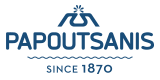 ΠΡΑΚΤΙΚΗ ΑΣΚΗΣΗ ΣΤΗΝ ΕΤΑΙΡΕΙΑ Papoutsanis Ευβοια-Χαλκίδα 71Ο Χλμ Αθηνών -ΛαμίαςΕνδιαφέρεσαι να ενταχθείς σε διαθέσιμη θέση πρακτικής του τμήματος Λογιστηρίου σε ενα σύγχρονο ανθρωποκεντρικό περιβάλλον?Θα ήθελες να νιώσεις πως είναι  να εργάζεσαι ομαδικά  και να δίνεις το καλύτερο του εαυτού σου για να βγει ένα άριστο αποτέλεσμα?Περιγραφή Θέσης:Αρχειοθέτηση Λογιστικών ΕγγράφωνΚαταχώρηση παραστατικών-τιμολογίωνΥποστήριξη λειτουργίων τμήματος  λογιστηρίουΜε εμπιστοσύνη στην νέα γενιά η οποία αποτελεί τα θεμέλια για την συνέχεια και την δυναμική για ένα καινοτόμο ισχυρό αύριο, δίνουμε την ευκαιρία σε νέους/νέες που επιθυμούν να υλοποιήσουν την πρακτική τους άσκηση.Προϋποθέσεις:Φοιτητές σχολών οικονομικών τμημάτωνΠολύ καλή γνώση ΑγγλικώνΓνώση του Microsoft OfficeΑνεπτυγμένες ικανότητες επικοινωνίας, ευελιξίας και ομαδικότηταςΔιάθεση για μάθηση & εξέλιξηΟργανωτικές ΔεξιότητεςΠαρακαλούμε για την υποβολή του βιογραφικού σας στον παρακάτω σύνδεσμο:https://recruitment.applymycv.gr/el/papoutsanis/ad/21322  ή στο email hr@papoutsanis.gr